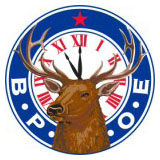 FRANKLIN ELKS LODGE #1818 SCHOLARSHIP APPLICATION	COLLEGE STUDENTSINSTRUCTIONS:  Please print or type application in black ink.  This application will be used to evaluate students for The Franklin Elks Scholarship.  To be eligible, a student must meet the requirements as specified in the scholarship.  All necessary materials must be postmarked or received by May 24, 2024.  Official grades/transcript must accompany the scholarship form for the previous year attended.  Applications should be returned by mail to the Franklin Elks, Attention Scholarship Committee.ONLY 10 TOTAL SCHOLARSHIPS (HIGH SCHOOL AND/OR COLLEGE) WILL BE GIVEN IN THE AMOUNT OF $1000.00 EACH  PERSONAL PROFILEName (Last, First, Middle Initial)___________________________________________________Mailing Address________________________________________________________________City______________________________State___________________Zip Code______________Email Address (Required)_________________________________________________________Phone (Required) (      )___________________   Gender:  _________Male   _________FemaleDate of Birth (Month, Day, Year)___________________ Place of Birth:(City, State)___________Parent or GuardianName (Last, First)________________________________ Phone (      )_____________________College, University or Vocational School Accepted/Enrolled_____________________________(Attach a copy of acceptance letter)Classification next semester________________________________ (freshman, sophmore, etc.)Total Parents Gross Income_________________________________List Scholarships and Amounts Awarded___________________________________________________________________________________________________________________________EDUCATIONAL PROFILECurrent College Attended________________________________________Dates______________GPA__________________